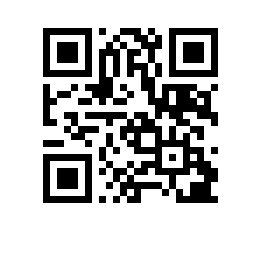 Об утверждении тем, руководителей, соруководителей и консультантов выпускной квалификационной работы студентов образовательной программы «Информатика и вычислительная техника» МИЭМ НИУ ВШЭПРИКАЗЫВАЮ:Утвердить тему выпускной квалификационной работы студентам  курса образовательной программы  , направления подготовки  МИЭМ НИУ ВШЭ,  формы обучения (приложение).Назначить руководителей, соруководителей и консультантов по подготовке выпускных квалификационных работ студентов согласно приложению.Установить предварительный срок представления итогового варианта выпускной квалификационной работы с отзывом руководителя до 13.05.2022.